Wednesday 22nd July 2020Dear Parents and Carers,Just as we break for our Summer holiday I thought I would update you on what the school is planning for our return in September. As I am sure you are aware the Government has now confirmed that all schools should be fully open and operational by the start of the Summer Term. This for Monkton is Wednesday 2nd September. As detailed in a previous email our EYFS children and families will have a staggered start, allowing us to run all of our induction days and the usual experiences for your children, before they commence full time school. The guidance given to all parents and carers at the school is attached with this email. This will give you a clearer idea of our arrangements for the school these will enable us to open safely for all children. Once the classrooms are ready for the EYFS children I will send through some photographs which you can share with your child before the start of school. We are so looking forward to our return to school, I know for some children and families it will be a bit daunting, please be assured everything is in place for the return and we will be working with you all to make the transition into school as smooth as possible. You will see from our plan for September that the return will be very much about building our school community and supporting all children to adjust and feel confident about being in school. It will be a tailored approach for your child/ren with very much the message of meeting the needs of all, whatever those needs may be. Wellbeing and emotional support will be very high up on our agenda, planning for this is already underway and this will remain our priority as a golden thread throughout the year to come. Classrooms will look a little different, but Monkton will be Monkton and the staff will be here to support our children and families all the way. We will also be using Tapestry as our online learning journal provider for our Foundation Stage children, during the next academic year. Please keep a look out for the activation email and respond to this as soon as possible. This will enable us to set up a Tapestry account for your family with online updates available for you to access and download.In conclusion, please enjoy the holidays. I hope that you all get a break and are able to take time out and have fun! The school guidance and protocols will be in operation from our return date of Wednesday 2nd September. Should anything change in the meantime I will be back in touch with all families to let you know. Please do take care to stay safe and well,With kindest regards,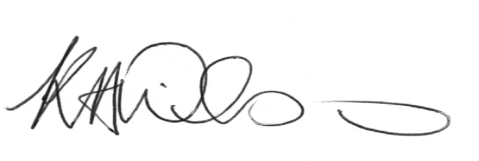 Mrs Karon WilsonHead of School/Inclusion Manage